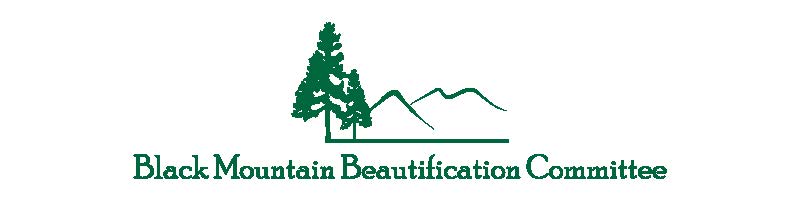 The Black Mountain Beautification Committee has created a “Seed Money” Award to be given to an applicant or applicants who submit a project that best exemplifies the mission of the Beautification Committee: honoring the natural beauty of the surrounding mountains. . .while seeking to reflect that beauty on the streets and in the lives of the citizens.  The focus of the work must be gardening related, within Black Mountain, and adding a little something extra to our town.  We believe that gardening related can have a broad view, and we encourage you to use your imagination.  The money for this project comes from proceeds raised at the Black Mountain Garden Show and Sale. The amount of money awarded will not exceed $600.00.The deadline for this application is March 13, 2017. Please visit the Beautification Committee website at blackmountainbeautification.org, our Facebook page, or email the Beautification Committee at blackmountainbeautification@gmail.com to receive additional applications.Attached is an application.Sincerely,Joyce AckermanBeautification Committee RepresentativeAttachment